Valstybinio gyventojų apsaugos plano branduolinės ar radiologinės avarijos atveju 1.1 priedasBALTARUSIJOS ATOMINĖS ELEKTRINĖS SKUBIŲJŲ APSAUGOMŲJŲ VEIKSMŲ PLANAVIMO ZONA, IŠPLĖSTINIO PLANAVIMO ATSTUMAS, MAISTO IR KITŲ PRODUKTŲ VARTOJIMO APRIBOJIMŲ PLANAVIMO ATSTUMAS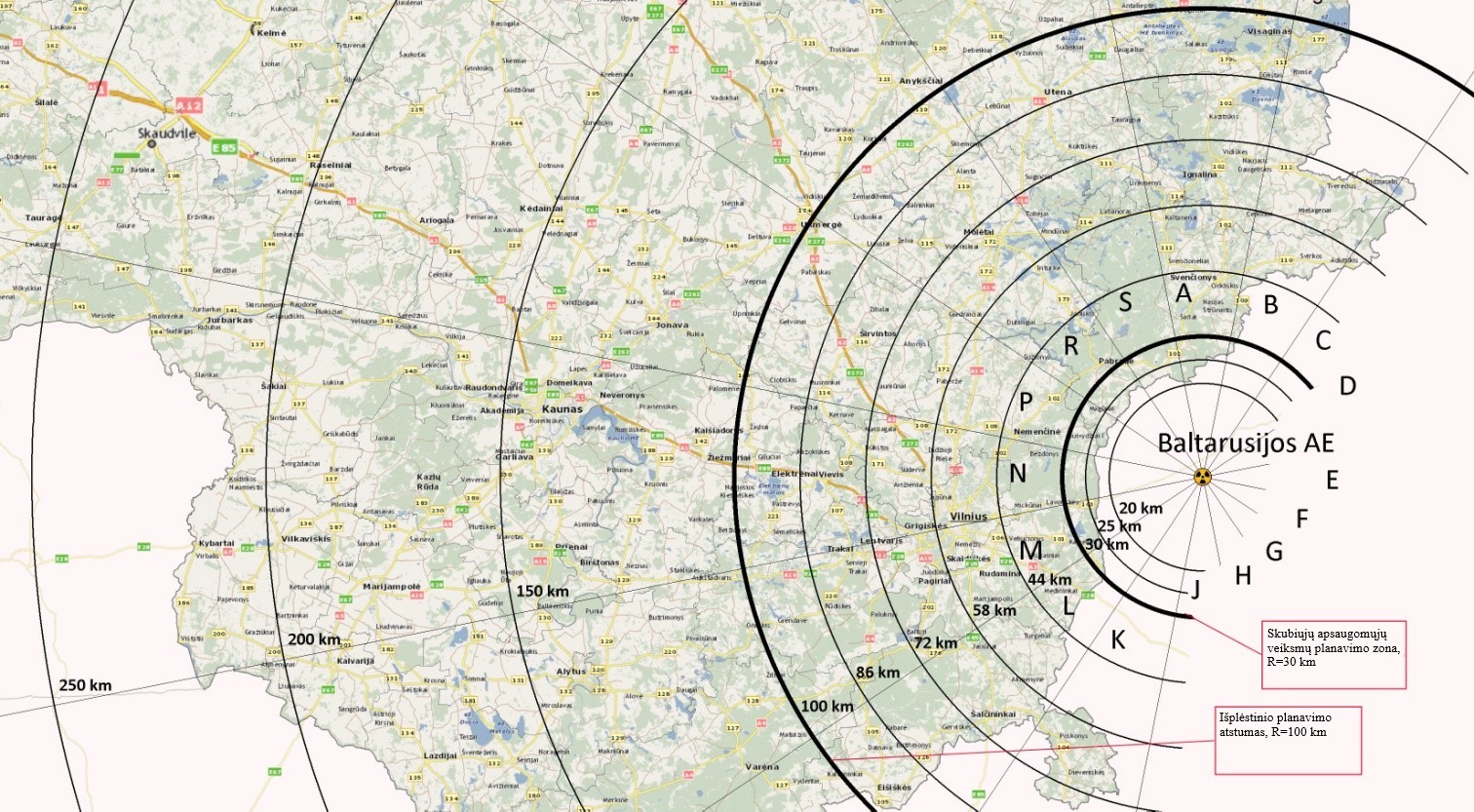 _____________